НАКАЗПО ГАННІВСЬКІЙ ЗАГАЛЬНООСВІТНІЙ ШКОЛІ І-ІІІ СТУПЕНІВПЕТРІВСЬКОЇ РАЙОННОЇ РАДИ КІРОВОГРАДСЬКОЇ ОБЛАСТІвід 28 лютого 2019 року                                                                                               № 59с. ГаннівкаПро узагальнення системироботи новопризначеногоасистента вчителя Тузніченко В.І.Згідно з річним планом роботи школи на 2018/2019 навчальний рік у січні – лютому 2018/2019 навчального року адміністрацією Володимирівської загальноосвітньої школи І-ІІ ступенів, філії Ганнівської загальноосвітньої школи І-ІІІ ступенів узагальнювалася система роботи новопризначеного асистента вчителя Тузніченко В.І. Під час узагальнення зверталась увага на підготовку та проведення асистентом вчителя уроків, на ведення шкільної документації та організацію самооцінки. Проводились індивідуальні бесіди з батьками та ученицею школи та членами педагогічного колективу.Результати вивчення викладені в довідці (додаток).Виходячи з вищезазначеногоНАКАЗУЮ:Взяти до відома довідку про узагальнення системи роботи новопризначеного асистента вчителя ТУЗНІЧЕНКО В.І. на нараді при завідувачеві в березні 2019 року.Асистенту вчителя Володимирівської загальноосвітньої школи І-ІІ ступенів, філії Ганнівської загальноосвітньої школи І-ІІІ ступенів ТУЗНІЧЕНКО В.І.:продовжити вивчення змісту навчальних програм і пояснювальних записок до них, нормативних документів щодо організації навчального процесу в інклюзивному класі;у ході підготовки до уроків особливого значення приділяти на психологічні особливості розвитку дітей та практичну спрямованість навчання.2. Контроль за виконанням даного наказу покласти на завідувача Володимирівської загальноосвітньої школи І-ІІ ступенів, філії Ганнівської загальноосвітньої школи І-ІІІ ступенів МІЩЕНКО М. І.Директор школи                                                                                          О.КанівецьЗ наказом ознайомлені:                                                                          М.МіщенкоВ.ТузніченкоДодатокдо наказу директора школивід 28.02.2019 року № 59Довідка про вивчення роботи новопризначеного асистента  вчителяВолодимирівської загальноосвітньої школи І-ІІ ступенів, філії Ганнівської загальноосвітньої школи І-ІІІ ступенів Тузніченко Валентини Іванівни у 2018/2019 навчальному роціУ 2018/2019 навчальному році у Володимирівську загальноосвітню школу І-ІІ ступенів, філії Ганнівської загальноосвітньої школи І-ІІІ ступенів призначено асистента вчителя Тузніченко Валентину Іванівну. Тузніченко Валетина Іванівна закінчила Кіровоградський державний педагогічний інститут імені О.С.Пушкіна в 1984 році, за фахом учитель початкових класів. Стаж педагогічної роботи 31 рік. Спеціаліст ІІ кваліфікаційної категорії.  Валентина Іванівна опрацювала документи, які знаходяться на сайті відділу Петрівської райдержадміністрації в рубриці «Інклюзивне та індивідуальне навчання» та на сайті школи в рубриці «Інклюзивна освіта».Асистент учителя прийняла активну участь у розробці індивідуальної програми  розвитку учениці 3 класу Гиренко Софії Олексіївни.Основні завдання Валентини Іванівни, як асистента вчителя  полягають в:адаптації змісту та методів навчання до можливостей і потреб; застосуванні під час уроку системи корекційних заходів, спрямованих на опанування навчального матеріалу.Асистент вчителя разом з учителями, які працюють в цьому класі, збагачує навчальну програму та допомагає Соні набувати знань, вмінь та навичок, які будуть їй необхідні для повноцінного життя в класі, школі, суспільстві.Крім того, Тузніченко В.І. постійно спілкується з батьками Гиренко Софії, надаючи їм необхідну консультативну допомогу та інформує їх про досягнення дитини.Педагогічна документація асистента вчителя ведеться своєчасно. Заступник завідувача з навчально-виховної роботи Т.ПогорєлаЛютий 2019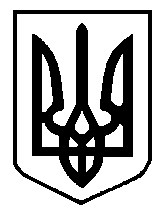 